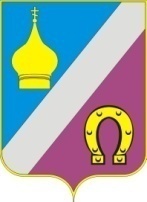 АДМИНИСТАЦИЯ НИКОЛАЕВСКОГО СЕЛЬСКОГО ПОСЕЛЕНИЯ НЕКЛИНОВСКОГО РАЙОНА РОСТОВСКОЙ ОБЛАСТИРАСПОРЯЖЕНИЕ27.12.2023 года		              с. Николаевка				№ 84«Об утверждении плана реализации муниципальной программыНиколаевского  сельского поселения«Муниципальная политика» на 2024 год        В соответствии с постановлением Администрации  Николаевского сельского поселения от 15.03.2018г. № 50 «Об утверждении Порядка разработки, реализации и оценки эффективности муниципальных программ Николаевского сельского поселения» :          1Утвердить  план реализации муниципальной программы Николаевского сельского поселения «Муниципальная политика» на 2024 год (далее – план реализации) согласно приложению к настоящему распоряжению.         2. Настоящее распоряжение  вступает в силу со дня его подписания.         3. Контроль за  исполнением настоящего распоряжения оставляю за собой.Глава Администрации Николаевского сельского поселения                                         Е.П. Ковалева                                                                         Приложение № 1 к распоряжению                                                                                                                                                                                                   Администрации  Николаевского сельского поселения№    от 27.12.2023	План реализации муниципальной программы «Муниципальная политика»№ п/пНаименование Ответственный 
 исполнитель, соисполнитель, участникОжидаемый результат  (краткое описание)Срок    
реализации 
  (дата)Объем расходов на 2024 год (тыс.руб.) Объем расходов на 2024 год (тыс.руб.) Объем расходов на 2024 год (тыс.руб.) Объем расходов на 2024 год (тыс.руб.) Объем расходов на 2024 год (тыс.руб.) № п/пНаименование Ответственный 
 исполнитель, соисполнитель, участникОжидаемый результат  (краткое описание)Срок    
реализации 
  (дата)всегообластной
   бюджетместный бюджетвнебюджетные
источники123                  4567891Программа «Муниципальная политика»Администрация Николаевского сельского поселенияПовышение эффективности деятельности органов местного самоуправления    весь           период45,0045,001.1Подпрограмма 1. «Развитие муниципального управления и муниципальной службы в Николаевском сельском поселении, дополнительное профессиональное образование лиц, занятых в системе местного самоуправления»Администрация Николаевского сельского поселенияСовершенствование правовых и организационных основ местного самоуправления, муниципальной службывесь      период25,0025,001.1.1Основное мероприятие 1.1Обеспечение дополнительного профессионального образования лиц, замещающих муниципальные должности и должности муниципальной службыАдминистрация Николаевского сельского поселенияСовершенствование уровня дополнительного профессионального образования лиц, занятых в системе местного самоуправления25,0025,001.1.2Мероприятие 1.1.1Повышение квалификации муниципальных служащихАдминистрация Николаевского сельского поселениясовершенствование правовой и методической основы муниципальной службывесь      период25,0025,001.2Подпрограмма 2. «Диспансеризация муниципальных служащих»Администрация Николаевского сельского поселенияСоздание основы для сохранения и улучшения физического и духовного здоровья муниципальных служащихвесь      период20,00,020,001.2.1Основное мероприятие  2.1Систематическое медицинское наблюдение за здоровьем муниципальных служащихАдминистрация Николаевского сельского поселенияпроверка физического и духовного здоровья муниципальных служащихвесь      период20,00,020,001.2.1Мероприятие 2.1.1Прохождение ежегодной диспансеризации муниципальных служащихАдминистрация Николаевского сельского поселенияПовышение результативности профессиональной служебной деятельностивесь      период20,00,020,00